光大保德信银发商机主题混合型证券投资基金2019年第3季度报告2019年9月30日基金管理人：光大保德信基金管理有限公司基金托管人：交通银行股份有限公司报告送出日期：二〇一九年十月二十三日§1  重要提示基金管理人的董事会及董事保证本报告所载资料不存在虚假记载、误导性陈述或重大遗漏，并对其内容的真实性、准确性和完整性承担个别及连带责任。 基金托管人交通银行股份有限公司根据本基金合同规定，于2019年10月22日复核了本报告中的财务指标、净值表现和投资组合报告等内容，保证复核内容不存在虚假记载、误导性陈述或者重大遗漏。 基金管理人承诺以诚实信用、勤勉尽责的原则管理和运用基金资产，但不保证基金一定盈利。 基金的过往业绩并不代表其未来表现。投资有风险，投资者在作出投资决策前应仔细阅读本基金的招募说明书。 本报告中财务资料未经审计。本报告期自2019年7月1日起至9月30日止。§2  基金产品概况§3  主要财务指标和基金净值表现3.1 主要财务指标单位：人民币元注：本期已实现收益指基金本期利息收入、投资收益、其他收入（不含公允价值变动收益）扣除相关费用后的余额，本期利润为本期已实现收益加上本期公允价值变动收益。上述基金业绩指标不包括持有人认购或交易基金的各项费用，计入费用后实际收益水平要低于所列数字。3.2 基金净值表现3.2.1 本报告期基金份额净值增长率及其与同期业绩比较基准收益率的比较3.2.2自基金合同生效以来基金累计净值增长率变动及其与同期业绩比较基准收益率变动的比较光大保德信银发商机主题混合型证券投资基金累计净值增长率与业绩比较基准收益率历史走势对比图(2014年4月29日至2019年9月30日)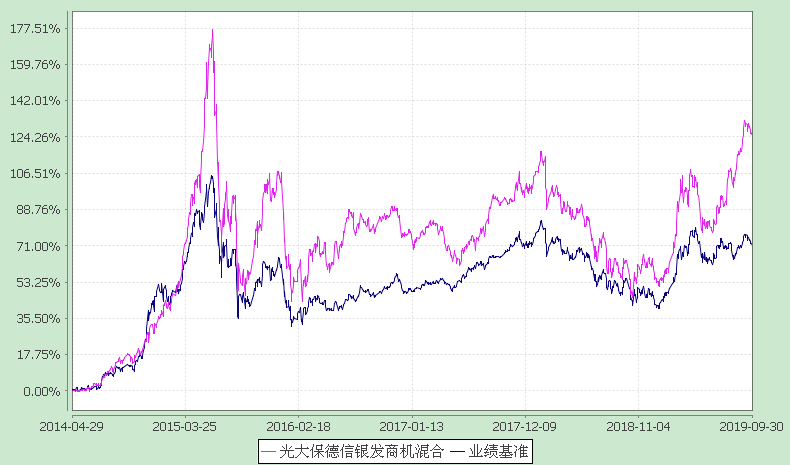 注：本基金于2014年4月29日成立，根据基金合同的规定，本基金建仓期为2014年4月29日至2014年10月29日。建仓期结束时本基金各项资产配置比例符合本基金合同规定的比例限制及投资组合的比例范围。§4  管理人报告4.1 基金经理(或基金经理小组)简介注：对基金的首任基金经理，其任职日期指基金合同生效日，离任日期指公司做出决定之日；非首任基金经理，其任职日期和离任日期均指公司做出决定之日。4.2 管理人对报告期内本基金运作遵规守信情况的说明本报告期内，本基金管理人严格遵守《证券投资基金法》及其他相关法律法规、证监会规定和基金合同的约定，本着诚实信用、勤勉尽责的原则管理和运用基金资产，在严格控制风险的前提下，为基金份额持有人谋求最大利益。报告期内未有损害基金份额持有人利益的行为。4.3 公平交易专项说明4.3.1 公平交易制度的执行情况为充分保护持有人利益，确保本基金管理人旗下各基金在获得投研团队、交易团队支持等各方面得到公平对待，本基金管理人从投研制度设计、组织结构设计、工作流程制定、技术系统建设和完善、公平交易执行效果评估等各方面出发，建设形成了有效的公平交易执行体系。本报告期，本基金管理人各项公平交易制度流程均得到良好地贯彻执行，未发现存在违反公平交易原则的现象。4.3.2 异常交易行为的专项说明本报告期内未发现本基金存在异常交易行为。本基金与其他投资组合未发生交易所公开竞价同日反向交易且成交较少的单边交易量超过该证券当日成交量5%的交易。4.4 报告期内基金的投资策略和业绩表现说明4.4.1报告期内基金投资策略和运作分析本季度初贸易战短暂停火，7月下旬的政治局会议政策定调未明显放松，美联储的降息操作略显中性，随后科创板上市提升了市场对于科技股的关注度；8月初贸易战再起波折，市场随之调整，后续随着MSCI二次扩容落地、央行通过改革LPR贷款定价机制来降低实体经济融资成本，市场迎来一波修复；中报披露完毕，5G产业链业绩超预期带动TMT板块表现出色；9月央行降准落实宽松政策，国庆前的稳定预期也提升了市场的风险偏好。三季度整体主板市场演绎了先抑后扬的走势，科技股则表现优异。整体来看，三季度沪深300指数微跌0.29%，创业板指数上涨7.68%。行业板块方面，电子、医药、计算机、食品饮料等科技和消费板块涨幅领先，而钢铁、有色、商贸、建筑等偏周期行业跌幅靠前。本基金在19年三季度操作中，股票仓位相比19年二季度略有下降，行业配置上提升了非银金融、电子、通信等行业的配置比例，降低了家电、房地产、传媒、计算机的权重。4.4.2报告期内基金的业绩表现本基金本报告期内份额净值增长率18.49%，业绩比较基准收益率为0.21%.4.5报告期内基金持有人数或基金资产净值预警说明本报告期内未发生连续二十个工作日出现基金份额持有人数量不满二百人或者基金资产净值低于五千万元的情形。§5  投资组合报告5.1 报告期末基金资产组合情况5.2 报告期末按行业分类的股票投资组合5.2.1报告期末按行业分类的境内股票投资组合 5.2.2报告期末按行业分类的沪港通投资股票投资组合本基金本报告期末未持有沪港通股票。5.3 报告期末按公允价值占基金资产净值比例大小排序的前十名股票投资明细5.4 报告期末按债券品种分类的债券投资组合5.5 报告期末按公允价值占基金资产净值比例大小排序的前五名债券投资明细5.6 报告期末按公允价值占基金资产净值比例大小排序的前十名资产支持证券投资明细本基金本报告期末未持有资产支持证券。5.7 报告期末按公允价值占基金资产净值比例大小排序的前五名贵金属投资明细本基金本报告期末未持有贵金属。5.8 报告期末按公允价值占基金资产净值比例大小排序的前五名权证投资明细本基金本报告期末未持有权证。5.9 报告期末本基金投资的股指期货交易情况说明5.9.1 报告期末本基金投资的股指期货持仓和损益明细本基金报告期末未投资股指期货。5.9.2 本基金投资股指期货的投资政策根据本基金基金合同，本基金不能投资于股指期货。5.10报告期末本基金投资的国债期货交易情况说明5.10.1 本期国债期货投资政策根据本基金基金合同，本基金不能投资于国债期货。5.10.2 报告期末本基金投资的国债期货持仓和损益明细本基金报告期末未投资国债期货。5.10.3 本期国债期货投资评价本基金报告期末未投资国债期货。5.11 投资组合报告附注5.11.1农业银行（601288）的发行主体于于2018年10月23日收到中国银行业监督管理委员会喀什监管分局的行政处罚（喀银监罚决字〔2018〕1号），具体内容为：喀银监罚决字〔2018〕1号：被处罚当事人在开展流动资金贷款业务过程中存在信贷资金未按约定用途使用等严重违反审慎经营规则行为。行政处罚决定为：喀银监罚决字〔2018〕1号：罚款人民币23万元工商银行（601398）的发行主体于2018年11月23日收到中国保险监督管理委员会北京保监局的行政处罚（京保监罚〔2018〕28号），具体内容为：京保监罚〔2018〕28号：中国工商银行股份有限公司存在电话销售保险过程中欺骗投保人的行为，违反了《中华人民共和国保险法》第一百三十一条的规定行政处罚决定为：京保监罚〔2018〕28号：罚款30万元；基金管理人按照内部研究工作规范对上述股票进行分析后将其列入基金投资对象备选库并跟踪研究。该行政处罚事件发生后，基金管理人将密切跟踪相关进展，遵循价值投资的理念进行投资决策。报告期内本基金投资的其他前十名证券的发行主体本期未被监管部门立案调查, 且在本报告编制日前一年内未受到公开谴责、处罚。5.11.2本基金投资的前十名股票未超出基金合同规定的备选股票库。5.11.3 其他资产构成5.11.4报告期末持有的处于转股期的可转换债券明细本基金本报告期末未持有处于转股期的可转换债券。5.11.5报告期末前十名股票中存在流通受限情况的说明本基金本报告期末前十名股票中不存在流通受限情况。5.11.6投资组合报告附注的其他文字描述部分报告期内本基金没有其他需要说明的重要事项。§6  开放式基金份额变动单位：份§7  基金管理人运用固有资金投资本基金情况7.1 基金管理人持有本基金份额变动情况本基金本报告期内基金管理人未持有本基金。7.2 基金管理人运用固有资金投资本基金交易明细本报告期内，基金管理人不存在持有、申购、赎回或买卖本基金的情况。§8  影响投资者决策的其他重要信息8.1 报告期内单一投资者持有基金份额比例达到或超过20%的情况本基金本报告期不存在单一投资者持有基金份额比例超过20%的情形。8.2 影响投资者决策的其他重要信息无。§9  备查文件目录9.1 备查文件目录1、中国证监会批准光大保德信银发商机主题股票型证券投资基金设立的文件 2、光大保德信银发商机主题混合型证券投资基金基金合同 3、光大保德信银发商机主题混合型证券投资基金招募说明书 4、光大保德信银发商机主题混合型证券投资基金托管协议 5、光大保德信银发商机主题股票型证券投资基金法律意见书 6、基金管理人业务资格批件、营业执照、公司章程 7、基金托管人业务资格批件和营业执照 8、报告期内光大保德信银发商机主题混合型证券投资基金在指定报刊上披露的各项公告 9、中国证监会要求的其他文件9.2 存放地点上海市黄浦区中山东二路558号外滩金融中心1幢（北区3号楼），6-7层、10层。9.3 查阅方式投资者可于本基金管理人办公时间预约查阅。 投资者对本报告书如有疑问，可咨询本基金管理人。 客户服务中心电话：4008-202-888，021-80262888。 公司网址：www.epf.com.cn。光大保德信基金管理有限公司二〇一九年十月二十三日基金简称光大保德信银发商机混合光大保德信银发商机混合基金主代码000589000589交易代码000589000589基金运作方式契约型开放式契约型开放式基金合同生效日2014年4月29日2014年4月29日报告期末基金份额总额141,423,028.31份141,423,028.31份投资目标本基金通过对中国人口结构趋势的研究分析，力争把握中国人口老龄化过程中相关受益上市公司的发展机会，并分享由相关优势上市公司带来的资本增值回报。本基金通过对中国人口结构趋势的研究分析，力争把握中国人口老龄化过程中相关受益上市公司的发展机会，并分享由相关优势上市公司带来的资本增值回报。投资策略本基金认为当前受益于人口老龄化进程的上市公司股票涉及多个行业，本基金将通过自下而上研究入库的方式，对各个行业中受益于老龄化主题的上市公司进行深入研究，并将这些股票组成本基金的核心股票库。未来若出现其他受益于老龄化进程的上市公司，本基金也应在深入研究的基础上，将其列入核心股票库。本基金将在核心股票库的基础上，以定性和定量相结合的方式、从价值和成长等因素对个股进行选择，精选估值合理且成长性良好的上市公司进行投资。本基金认为当前受益于人口老龄化进程的上市公司股票涉及多个行业，本基金将通过自下而上研究入库的方式，对各个行业中受益于老龄化主题的上市公司进行深入研究，并将这些股票组成本基金的核心股票库。未来若出现其他受益于老龄化进程的上市公司，本基金也应在深入研究的基础上，将其列入核心股票库。本基金将在核心股票库的基础上，以定性和定量相结合的方式、从价值和成长等因素对个股进行选择，精选估值合理且成长性良好的上市公司进行投资。业绩比较基准75%×沪深300指数收益率+25%×中证全债指数收益率。75%×沪深300指数收益率+25%×中证全债指数收益率。风险收益特征本基金为混合型基金，其预期收益和风险高于混合型基金、债券型基金及货币市场基金。本基金为混合型基金，其预期收益和风险高于混合型基金、债券型基金及货币市场基金。基金管理人光大保德信基金管理有限公司光大保德信基金管理有限公司基金托管人交通银行股份有限公司交通银行股份有限公司主要财务指标报告期(2019年7月1日-2019年9月30日)上期金额1.本期已实现收益30,022,926.28-2.本期利润32,982,415.31-3.加权平均基金份额本期利润0.2766-4.期末基金资产净值254,686,367.66-5.期末基金份额净值1.801-阶段净值增长率①净值增长率标准差②业绩比较基准收益率③业绩比较基准收益率标准差④①-③②-④过去三个月18.49%1.15%0.21%0.72%18.28%0.43%姓名职务任本基金的基金经理期限任本基金的基金经理期限证券从业年限说明姓名职务任职日期离任日期证券从业年限说明陈栋基金经理2015-04-14-10年陈栋先生，毕业于复旦大学预防医学专业，获复旦大学卫生经济管理学硕士学位。2009年至2010年在国信证券经济研究所担任研究员；2011年在中信证券交易与衍生产品业务总部担任研究员；2012年2月加入光大保德信基金管理有限公司，担任投资研究部研究员、高级研究员,并于2014年6月起担任光大保德信银发商机主题混合型证券投资基金的基金经理助理。现任光大保德信银发商机主题混合型证券投资基金基金经理、光大保德信永鑫灵活配置混合型证券投资基金基金经理。序号项目金额(元)占基金总资产的比例(%)1权益投资219,195,218.8885.35其中：股票219,195,218.8885.352固定收益投资10,002,000.003.89其中：债券10,002,000.003.89资产支持证券--3贵金属投资--4金融衍生品投资--5买入返售金融资产16,000,000.006.23其中：买断式回购的买入返售金融资产--6银行存款和结算备付金合计9,849,510.593.847其他各项资产1,765,782.300.698合计256,812,511.77100.00代码行业类别公允价值（元）占基金资产净值比例（％）A农、林、牧、渔业986,400.000.39B采矿业2,256,800.000.89C制造业74,148,721.4829.11D电力、热力、燃气及水生产和供应业--E建筑业--F批发和零售业4,294,580.001.69G交通运输、仓储和邮政业4,127,957.001.62H住宿和餐饮业--I信息传输、软件和信息技术服务业22,182,836.788.71J金融业81,015,323.6231.81K房地产业21,159,100.008.31L租赁和商务服务业--M科学研究和技术服务业3,689,600.001.45N水利、环境和公共设施管理业--O居民服务、修理和其他服务业--P教育--Q卫生和社会工作5,333,900.002.09R文化、体育和娱乐业--S综合--合计219,195,218.8886.06序号股票代码股票名称数量(股)公允价值(元)占基金资产净值比例(％)1601398工商银行2,370,00013,106,100.005.152601288农业银行3,550,00012,283,000.004.823601688华泰证券630,00012,026,700.004.724000002万科A430,00011,137,000.004.375601166兴业银行590,00010,342,700.004.066600588用友网络277,4428,570,183.383.367600048保利地产572,1008,181,030.003.218600958东方证券710,0007,242,000.002.849600036招商银行181,5006,307,125.002.4810002384东山精密309,9846,106,684.802.40序号债券品种公允价值(元)占基金资产净值比例(％)1国家债券10,002,000.003.932央行票据--3金融债券--其中：政策性金融债--4企业债券--5企业短期融资券--6中期票据--7可转债（可交换债）--8同业存单--9其他--10合计10,002,000.003.93序号债券代码债券名称数量(张)公允价值(元)占基金资产净值比例(％)118002618附息国债26100,00010,002,000.003.93序号名称金额(元)1存出保证金151,874.442应收证券清算款1,351,042.613应收股利-4应收利息205,444.695应收申购款57,420.566其他应收款-7待摊费用-8其他-9合计1,765,782.30本报告期期初基金份额总额93,627,175.75报告期基金总申购份额70,385,990.64减：报告期基金总赎回份额22,590,138.08报告期基金拆分变动份额-本报告期期末基金份额总额141,423,028.31